Памятка учащимся начальной школы по работе над учебным проектом. Дорогой друг! Тебя окружает удивительный мир. Знания о нём можно получать в готовом виде, но гораздо интереснее их добывать самому! Ты можешь сам стать исследователем того, что тебя интересует, создавать проекты  и делиться своими открытиями с  друзьями.   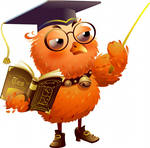 Предлагаем памятку, которая поможет в работе над  проектом           1.Разберёмся  в значении некоторых слов:Проект- это самостоятельная исследовательская деятельность учащихся по решению определённой проблемы, осуществляется с помощью взрослых.Гипотеза – это предположение, догадка, ещё не доказанная и не подтверждённая опытом.Презентация – это наглядное представление окружающим того, каким был  замысел,  и  что получилось  в результате совместного решения проблемы. В ходе презентации необходимо чётко и ясно представить полученный результат.Виды презентаций: Устное сообщение (сопровождаемое показом альбома, тематического стенда, эскизов )Театрализованное представлениеСлайд-шоу  и т.д.2. Шаги  работы над проектом:1. Выбор темы. Возможно, на помощь придут следующие вопросы: *Что мне интересно больше всего?  *Что из изученного в школе хотелось бы узнать более глубоко?2. Сформулируй тему своего исследования.3. Подумай над целями и задачами твоей работы. Определить   цель исследования  - значит объяснить, зачем ты его проводишь.Задачи уточняют цель, описывают основные шаги в работе. 4. Формулировка гипотезы.5. Осуществление проектной деятельности. Активная самостоятельная работа. Консультации учителя. Оформление полученных результатов. Репетиция предстоящей презентации.6. Презентация результатов. Выступление в классе, на школьной конференции. В презентацию входит озвучивание проблемы, темы, цели, задач, гипотезы. Демонстрация полученного результата в виде созданных тобою: газеты, альбома, слайд-шоу и т.д. Заканчивается презентация собственными выводами, которые соотносятся с ранее выдвигаемой гипотезой. 7. Самооценка своей работы. Ответь на вопросы: Доволен ли я результатом своей работы?  Что получилось хорошо?  В чём испытывал трудности?3. Визитка проекта.(Письменный план работы над проектом)Автор(ы)……………………………………………………………………………………… Класс……………………………………………………………………………………………Проблема………………………………………………………………………………………………………………………………………………………………………………………….Тема проекта………………………………………………………………………………Гипотеза……………………………………………………………………………………………………………………………………………………………………………………………..Цель работы………………………………………………………………………………..Задачи…………………………………………………………………………………………………………………………………………………………………………………………………Для этого сделаю(ем)…………………………………………..........................…………………………………………………………………………………………………….Я  узнал (Мы узнали)…………………………………………………………………………………………………………………………………………………………………………… Продукт деятельности (вид презентации) ……………………………….……………………………………………………………………………………………………..Получилось хорошо……………………………………………………………………..………………………………………………………………………………………………………Следует ещё поработать над………………………………………………………………………………………………………………………………………………………………Литература1. Савенков А. И. «Методика исследовательского обучения младших школьников», - издательство «Учебная литература». 20072. Савенков А. И. «Я исследователь», рабочая тетрадь. Издательский дом «Фёдоров» 20083. «Проектируем. Исследуем. Творим.» Сборник учебных проектов. Учителя начальных классов ЗАТО Звёздный.         4. «Начальная школа» №2, Н. В. Иванова «возможности и    специфика применения проектного метода в начальной школе»        5. «Директор школы» 1998 №3 Чечель И. Д. «Метод проектов..»